DemolitionComplete Permit Application should include:Construction Permit Application forms filled out completely by contractor.Copy of survey and zoning application filled out completely.Release from all utility companies that service connection has been removed or madesafe. Gas company Electric company Monmouth County Health Department (well capped and septic abandonment)732-431-7456	Proof of removal or abandonment of oil tank or permit to remove.	Oil tank removal.Letter from exterminator indicating proper rodent baiting.Copy of Home Improvement Contractors Registration. Approval from Freehold Soil 732-683-8500Required inspectionsBackfill (when foundation is removed)Final building inspectionsFinal fire if oil tank is presentAll dump/disposal receipts from licensed hauler and/or scrap metal dealer.Rev. 1/20	Demo Requirements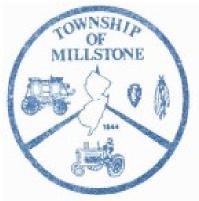 TOWNSHIP OF MILLSTONEConstruction DepartmentCounty of MonmouthConstruction DepartmentCounty of MonmouthDennis Gibson, Construction Official	470 Stagecoach Road Millstone Township, NJ 08510 Phone (732) 917-2953 Fax (609) 208-2083